Пояснительная записка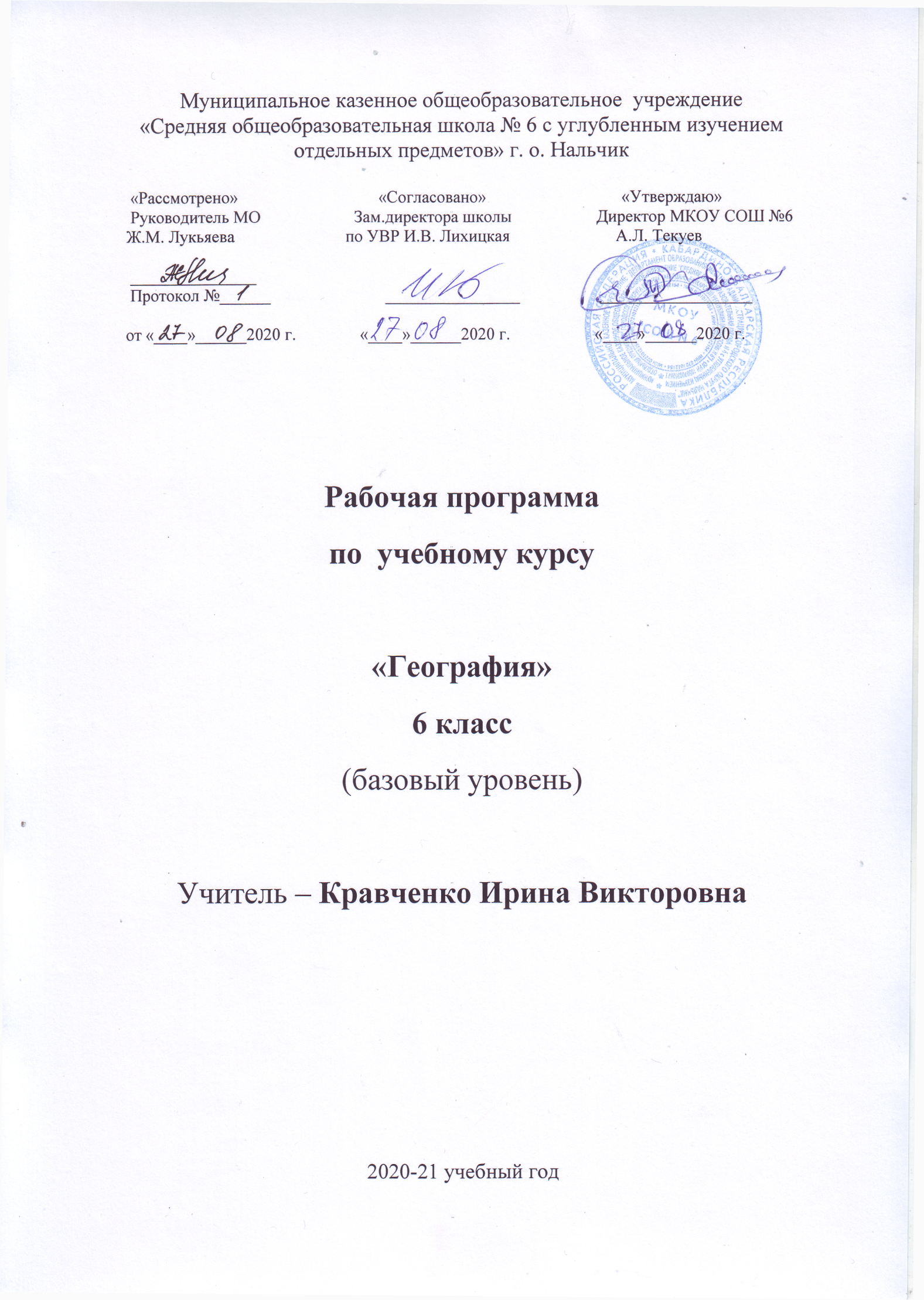 Рабочая программа составлена на основании следующих нормативно-правовых документов:Федеральный закон от 29.12.2012 N 273-ФЗ (ред. От 23.07.2013) "Об образовании в Российской Федерации";Примерные программы, созданные на основе федерального компонента Государственного образовательного минимума; «О примерных программах по учебным предметам федерального базисного учебного плана» (письмо Министерства образования и науки РФ от 07.07.2005 г. № 03-1263);«Гигиенических требований к условиям обучения в общеобразовательных учреждениях», утвержденных постановлением Главного государственного санитарного врача РФ от 29.12.2010 № 189, (зарегистрировано в Минюсте Российской Федерации 03.03.2011 № 19993) «Об утверждении СанПин 2.4.2.2821-10 «Санитарно- эпидемиологические требования к условиям и организации обучения в общеобразовательных учреждениях».Федеральный перечень учебников, рекомендованных (допущенных) к использованию в образовательном процессе в образовательных  учреждениях, реализующих программы общего образования.Рабочая программа составлена на основеФедерального государственного образовательного стандарта основного общего образования (ФГОС ООО).Примерной программы по учебным предметам. География. 5-9 классы. - М.: Просвещение, 2011.- (Стандарты второго поколения).Рабочей программы. География. 5–9 классы / сост. С.В. Курчина. – 3-е изд., стереотип. – М.: Дрофа, 2014.Учебника: География. Землеведение. 5-6 классы/ О. А. Климанова, В.В. Климанов, Э.В. Ким и др.; под ред. О.А. Климановой. – М.: Дрофа, 2020.Актуальность. Школьная география, формируя систему знаний о природных, социально-экономических, техногенных процессах и явлениях, готовит учащихся к практическому применению комплекса географических, геоэкологических, экономических и социальных знаний и умений в сфере общественно-географической деятельности.Целямиизучения дисциплины являются:- формирование знаний законов и закономерностей пространственно-временной организации географической оболочки и ее объектов разного масштаба (от материков до мелких ПТК), географических основ охраны природы и рационального природопользования;- формирование комплексного мышления и целостного восприятия территории, знаний и понимания географических закономерностей, понимания насущных проблем взаимодействия человека и природной среды; подготовка учащихся к решению многих проблем: политических, экономических, социальных, экологических;- знакомство с основными факторами, принципами и направлениями формирования новой территориальной структуры российского общества, с путями перехода России к устойчивому развитию;- развитие ассоциативного мышления путем формирования географического образа мира, его крупных частей (материков и стран), своей страны и «малой родины».Основные задачи:-формирование географической картины мира и общей культуры;- формирование географического (пространственно-временного) мышления, географического видения глобальных и локальных проблем, деятельно-ценностного отношения к окружающей среде;- осознание единства природы, хозяйства и населения — идеологии выживания человечества в единой социоприродной среде, решения проблем экологической безопасности и устойчивого развития природы и общества;- воспитание любви к своему краю, своей стране, уважения к другим народам и культурам.В рамках освоения данной дисциплины происходит реализация основных компонентов общего образования:Социально-личностные компоненты:- подготовка учащихся быть адекватными окружающей географической действительности и соответственно формирование личностной ценностно-поведенческой линии школьника-гражданина в сфере жизнедеятельности;- формирование интереса не только к географическому, но и к «очеловеченному»— индустриальному, историческому, культурологическому пространству;- выработка у учащихся геоэкологически оправданного поведения в повседневной жизни и формирование нравственно-ценностного отношения к окружающей среде в своей местности, регионе, стране и подготовка к решению разных социально ориентированных задач;- формирование эмоционально-ценностного отношения учащихся к миру, к природе, к деятельности способствует более эффективному усвоению других элементов содержания образования, развивает социально-ответственное поведение в природе и обществе, помогает адаптации к условиям проживания на определенной территории и стимулирует социальную активность человека;- развитие пространственного, средового и геоэкологического мышления в масштабах своего региона, страны и мира в целом и представления о современной географической картине мира как части общей научной картины мира;- осознание пространственно-временного единства и взаимосвязи развития в географической действительности природных, социально-экономических, техногенных процессов и объектов;- понимание того, что судьбы человечества, народов и среды их обитания едины;- знание каждым человеком закономерностей развития географической оболочки и совершенствование комплексного, географического мышления и экологически грамотногоповедения — важных элементов общей культуры человека;- формирование экономической образованности, умения анализировать ситуацию на рынке труда и предпринимательской деятельности;- освоение начальных подходов к прогнозированию, оценке, моделированию и проектированию природной, хозяйственной и экологической ситуации и проблем в конкретных регионах;Общекультурные компоненты:- формирование умений и навыков пользования разнообразными источниками информации, наблюдения на местности, решения доступных географических проблем; умелого применения знаний и навыков в субъектно-объектной практической деятельности, в том числе природопользовании с учетом хозяйственной целесообразности и экологических требований в конкретном географическом пространстве. Например, понимание проблем окружающей среды и знание сущности неблагоприятных и опасных явлений для цели личной безопасности и общества, для информирования населения об экологических проблемах. Именно знания и умения, приобретенные в школе, становятся базой развития географической компетентности представителей и руководителей исполнительной власти, принимающих решения о ликвидации чрезвычайных ситуаций природного или техногенного характера, о ресурсопользовании.Место курса географии в учебном планеСогласно действующему Базисному учебному плану рабочая программа для 5 и 6 классов предусматривает обучение географии в объёме 34 часа в год, 1 час в неделю. Учебное содержание курса в примерной программе авторов (А. И. Алексеев, О. А. Климанова, В. В. Климанов, В. А. Низовцев) рассчитано на 35 часов. Данная рабочая программа предусматривает 34 часа в год, 1 час в неделю.В соответствии с базисным учебным (образовательным) планом курса географии на ступени основного общего образования предшествует курс «Окружающий мир», включающий определенные географические сведения. По отношению к курсу географии данный курс является пропедевтическим.В свою очередь, содержание курса географии в основной школе является базой для изучения общих географических закономерностей, теорий, законов, гипотез в старшей школе. Таким образом, содержание курса в основной школе представляет собой базовое звено в системе непрерывного географического образования и является основой для последующей уровневой и профильной дифференциации.Оборудование и приборы1. Гербарий для физической географии.2. Глобусы.3. Компасы.4. Коллекция горных пород и минералов.5. Комплект настенных  карт по курсу 6 класса.6. Комплект портретов выдающихся географов и путешественников.7. Комплект тематических таблиц по курсу 6 класса.Планируемые результаты освоения учебного предметаМетапредметные  результаты обучения:- ставить учебную задачу под руководством  учителя;- планировать свою деятельность под руководством учителя;- работать в соответствии с поставленной учебной задачей;- работать в соответствии с предложенным планом;- выделять главное, существенные признаки понятий;- участвовать в  совместной деятельности;- высказывать суждения, подтверждая их фактами;- осуществлять поиск и отбор информации  в учебных и справочных пособиях, словарях; - работать  с текстом и  нетекстовыми компонентами:  - составлять  план изучения или описания объекта; - сравнивать полученные результаты с ожидаемыми  результатами; -  оценивать работу одноклассников; - выявлять причинно-следственные связи;  - анализировать связи соподчинения и зависимости между компонентами      объекта; -  составлять вопросы  к текстам, логической цепочки по тексту, таблицы,  схемы     по  содержанию текста.   	Личностные УУДГотовность следовать этническим нормам поведения в повседневной жизни и производственной деятельностиОсознание себя как члена общества на глобальном, региональном и локальном уровнях (житель планеты Земля, гражданин Российской Федерации, житель конкретного региона);Умение оценивать с позиции социальных норм собственные поступки и поступки других людей;Эмоционально-ценностное отношение к окружающей среде, необходимости ее сохранения и рационального использования;Патриотизм, любовь к своей местности, своему региону, своей стране;Регулятивные УУДСпособность к самостоятельному приобретению новых знаний и практических умений, умение управлять своей познавательной деятельностью;Умение организовывать свою деятельность, определять ее цели и задачи, выбирать средства реализации цели и применять их на практике, оценивать достигнутые результатыПознавательные УУДФормирование и развитие посредством географического знания познавательных интересов, интеллектуальных и творческих способностей учащихся;Умение вести самостоятельный поиск, анализ, отбор информации, ее преобразование, сохранение, передачу  и презентацию с помощью технических средств и информации;Коммуникативные УУДСамостоятельно формировать общие цели, распределять роли, договариваться друг с другом, вступать в диалог, интегрироваться в группу сверстников, участвовать в коллективном обсуждении проблем и строить продуктивное взаимодействие и сотрудничество со сверстниками и взрослыми.Предметные  результаты обучения:Требования к уровню подготовки обучающихся. 1. Называть  (показывать): планеты Солнечной системы; размеры Земли; основные виды  движения  Земли;  приборы  и  космические  аппараты,  используемые  для  изучения Солнечной  системы  и  всего  космоса;  части  строения  Земли; материки  и  океаны;  наиболее крупные  реки,  озера,  моря  на  Земле;  наиболее  крупные  горы  и  равнины;  приборы  для измерения  температуры,  давления и  влажности  воздуха;  основные причины  выветривания; примеры различных типов почвы. 2. Определять: масштабы глобусов и карт; расстояния и направления на плане, карте и  на  местности;  горные  породы  (гранит,  базальт,  кварцит,  соль)  и  полезные  ископаемые (каменный  уголь,  нефть,  природный  газ,  горючий  сланец,  торф,  магнитный  железняк, красный железняк, бурый железняк, боксит,   апатит,    медный   колчедан,   поваренная соль, калийная соль). 3. Объяснять:  уникальность  расположения  Земли  в  Солнечной  системе;  следствия различных  видов  вращения  Земли;  возникновение  затмений  и  приливов;  различия  между планом  и  картой;  различия  строения  осадочных  и  рудных  полезных  ископаемых; зависимость  человеческого  организма  от  окружающей  среды;  возникновение  круговорота воды  в  природе;  возникновение  ветра;  различия  в  температуре,  давлении  и  влажности воздуха; причины выветривания и образование почвы; приспособление растений и животных к различным природным условиям. 4.  Прогнозировать:  изменение  здоровья  человека  под  воздействием  ухудшения качества  окружающей  среды;  изменение  природы  под  воздействием  хозяйственной деятельности человека. В процессе изучения предмета используются следующие формы промежуточного контроля: тестовый контроль, проверочные работы, топографические и географические диктанты, работы с контурными картами.   Формы обучения: диалог, беседа, дискуссия, диспут. Индивидуальный, индивидуально-групповой, групповой и коллективный способ обучения. Методы обучения: словесные (рассказ, учебная лекция, беседа), наглядные, практические, проблемно-поисковые; познавательные игры; индивидуальный, фронтальный опрос, выборочный контроль.	Критерии и нормы оценки знаний, умений и навыков обучающихся.Устные - в зависимости от качества проявления основных знаний, умений и навыков.Требования к устным ответам учащихся:«3» - воспроизведение и запоминание материла различной степени сложности, ответы по вопросам к изученному без воспроизведения текста.«4»- применение знаний в знакомой ситуации по образцу, связанной выполнением действий с чётко обозначенными правилами; измерять, объяснять, составлять что-либо по готовой схеме, соотносить, характеризовать, сравнивать.«5» - применение знаний в незнакомой ситуации, творческое применение в качестве какой-либо обобщённой идеи; устно или письменно дать ответ на проблемный вопрос или выявить существенные признаки; высказывать суждения по проблемному вопросу, анализировать получаемую информацию, давать отзыв или рецензию, обосновывая, приводить свои примеры; искать необходимую информацию и проводить исследовательскую работу.Содержание программы Содержание тем учебного курса «География. Землеведение. 6 класс»РАЗДЕЛ IV. ЗЕМЛЯ ВО ВСЕЛЕННОЙ(4 ч)Вращение Земли и его следствия. Когда начинается лето? Что такое тропики и полярные круги?Географические координаты. Что такое географическая широта и географическая долгота?Урок-практикум. Практическая работа №1. Определение географических координат точки по картам. РАЗДЕЛ V. ПУТЕШЕСТВИЯ И ИХ ГЕОГРАФИЧЕСКОЕ ОТРАЖЕНИЕ (5 ч)План местности. Как можно изобразить земную поверхность? Как на планах может обозначаться масштаб? Как на планах обозначаются окружающие нас объекты?Ориентирование по плану и на местности. Как пользоваться компасом? Как определить по плану свое местонахождение? Как читать план местности?Урок-практикум. Практическая работа №2. Составление плана местности.  Полярная, маршрутная съемка местности. Многообразие карт. Какие части земного шара показаны на карте? Различие карт. Урок-практикум. Работа с картой. Описание местоположения объекта на карте.  Как, зная географические координаты, найти точку на карте? Как описать местоположение объекта на карте?РАЗДЕЛ VI. ПРИРОДА ЗЕМЛИ (18 ч)ТЕМА 10. ПЛАНЕТА ВОДЫ (2 ч)Свойства вод Мирового океана. Почему вода в Мировом океане соленая? Какова температура океанской воды?Движение вод в Мировом океане. Как образуются волны? Чем отличаются течения от окружающих вод? Как океанические течения влияют на природу приморских районов материков?ТЕМА 11. ВНУТРЕННЕЕ СТРОЕНИЕ ЗЕМЛИ (3 ч)Движение литосферных плит. Какие силы управляют перемещением материков?Землетрясения: причины и последствия. Какой силы может быть землетрясение? Можно ли предсказать землетрясение?Вулканы. Что происходит в результате извержения вулкана?  Может ли человек использовать вулканы? Что такое гейзеры?ТЕМА 12. РЕЛЬЕФ СУШИ (3 ч)Изображение рельефа на планах местности и географических картах. Относительная и абсолютная высота? Как изображают рельеф на плане местности? Как пользоваться шкалой высот и глубин? Что такое профиль местности?Горы. Как устроены горные области? Какие бывают горы? Как горы рождаются и развиваются? Как возникают пещеры? Какие стихийные процессы происходят в горах?Равнины. Как различаются равнины по высоте? Как рождаются равнины? Как текущая вода изменяет облик равнин? Какие формы рельефа создает на равнинах ветер?ТЕМА 13. АТМОСФЕРА И КЛИМАТЫ ЗЕМЛИ (7 ч)Температура воздуха. Почему температура воздуха с высотой понижается? Как температура воздуха меняется в течение суток? Как в России температура воздуха меняется в течение года? Везде ли на земном шаре бывают зима и лето?Атмосферное давление. Ветер. Какое бывает атмосферное давление? Что такое ветер?Облака и атмосферные осадки. Какие бывают атмосферные осадкиПогода и климат. Чем погода отличается от климата? Пояса атмосферного давления. Перемещение воздушных масс в атмосфере Земли. Сколько на Земле климатических поясов? Какие еще причины влияют на климат? Как на климат влияет распределение суши и моря?Урок-практикум.  Практическая работа № 3.  Работа с климатическими картами.  Работа с картами температуры воздуха. Работа с картой «Среднегодовое количество осадков». Определение направления господствующих ветров.Урок-практикум. Практическая работа № 4.   Наблюдения за погодой. Составление календаря погоды. Как определить направление ветра? Как правильно измерить температуру воздуха? Как определить среднюю температуру воздуха за сутки? Как определить облачность? Как определить атмосферное давление?ТЕМА 14. ГИДРОСФЕРА — КРОВЕНОСНАЯ СИСТЕМА ЗЕМЛИ (3 ч)Реки в природе и на географических картах. Откуда в реку поступает вода? Когда воды в реке больше всего? Как меняется река от истока к устью? Как влияют на характер течения реки горные породы, слагающие ее русло? Что происходит, когда река встречается с морем?Озера. Какие бывают озера? Что такое сточное озеро?Подземные воды. Болота. Ледники. Как добыть воду из под земли? Как связаны подземные воды и болота? Чем различаются горные и покровные ледники? Как на ледники влияют изменения климата?РАЗДЕЛ VII. ГЕОГРАФИЧЕСКАЯ ОБОЛОЧКА - СРЕДА ЖИЗНИ (6 ч)ТЕМА 15. ЖИВАЯ ПЛАНЕТА (2 ч) Закономерности распространения живых организмов на Земле. От чего зависитрастительность? Какие типы растительного покрова есть на земном шаре? От каких условий зависит распространение животных?Почва как особое природное тело. Чем отличается почва от горной породы? Какие бывают почвы? Почему человек должен охранять почву?ТЕМА 16. ГЕОГРАФИЧЕСКАЯ ОБОЛОЧКА И ЕЕ ЗАКОНОМЕРНОСТИ (3 ч)Понятие о географической оболочке. Как связаны между собой оболочки Земли? Что такое географическая оболочка? Какие свойства имеет географическая оболочка?Природные комплексы как части географической оболочки. Из чего состоит географическая оболочка? Какие природные комплексы размещены на равнинах Земли? Что влияет на размещение природных комплексов в горах?Природные зоны Земли. Чем различаются природные зоны? Какие природные зоны существуют в жарких и влажных районах Земли? Какие природные зоны есть в жарких и сухих районах Земли? Где растет самый лучший виноград? Какие природные зоны есть в умеренных широтах? Какие природные зоны есть в полярных районах нашей планеты?ТЕМА 17. ПРИРОДА И ЧЕЛОВЕК (1 ч)Стихийные бедствия и человек. Какие бывают стихийные бедствия? Когда стихийные бедствия особенно опасны? Как человек защищается от стихийных бедствий?Практические работыУрок-практикум. Практическая работа №1. Определение географических координат точки по карте.Урок-практикум. Практическая работа №2. Составление плана местности.Урок-практикум. Практическая работа №3.Работа с картой. Урок-практикум.  Практическая работа №4. Работа с климатическими картами.Урок-практикум. Практическая работа №5. Наблюдения за погодой.Календарно-тематическое планирование 6 классСписок литературыУМК:1.О.А.Климанова, В.В. Климанов, Э.В.Ким и др.; под ред. О.А.Климановой  «Землеведение» 6 класс. М.: Дрофа, 2020.2.  Атлас. География. 6 класс. М.: Дрофа; Издательство ДИК,  2018.3.  Контурные карты. География 6 класс. М.: Дрофа; Издательство ДИК,  2018.4. В.В. Климанов, Э.В.Ким, О.А.Климанова. Рабочая тетрадь.  География. Землеведение. 6 класс.  М.: Дрофа, 2018.5. География. Землеведение. 5-6 классы. Методическое пособие / А. В. Румянцев, Э. В. Ким, О. А. Климанова. - М.: Дрофа, 2019.№ разделаНаименование раздела и темыКоличество часов1.Раздел IV. Земля во Вселенной42.Раздел V. Путешествия и их географическое отражение53.Раздел VI. Природа Земли183.Тема 10. Планета воды.23.Тема 11. Внутреннее строение Земли.33.Тема 12. Рельеф суши.33.Тема 13. Атмосфера и климаты Земли.73.Тема 14. Гидросфера – кровеносная система Земли.44.Раздел VII. Географическая оболочка – среда жизни64.Тема 15. Живая планета24.Тема 16. Географическая оболочка и ее закономерности34.Тема 17. Природа и человек1Всего Всего 34№ урокаНаименование раздела и темыДомашнее заданиеСрокиСроки№ урокаНаименование раздела и темыДомашнее заданиеПо плануФактически1Вращение Земли и его следствия. § 32, таблСентябрь 03-082Географические координаты.§ 3310-153Географические координаты§ 3317-224Урок-практикум. Практическая работа №1.Определение географических координат точки § 3424-295План местности§ 35, зад. 3 с. 15301-066Ориентирование по плану и на местности.§ 3608-137Урок-практикум. Практическая работа № 2.Составление плана местности.§ 3715-208Многообразие карт.§ 38, зад . 4 стр. 16422-279Урок-практикум. Работа с картой.§ 39Ноябрь 05-1010Свойства вод Мирового океана§ 4012-1711Движение вод в Мировом океане.§ 41, зад. 2 на стр.17519-2412Движение литосферных плит.§ 42, зад. 1 стр. 18026-0113Землетрясения: причины и последствия.§ 43Декабрь 03-0814Вулканы.§ 44, зад. 3 на стр. 187 (по выбору)10-1515Изображение рельефа на планах местности и географических картах.§ 45, рис. 126 выполнить17-2216Горы § 4624-2917Равнины § 47, вопр. 1 стр. 206Январь 14-1918Температура воздуха.§ 48, зад. 4. стр. 21021-2619Атмосферное давление. Ветер.§ 49, зад. 5 стр. 21328-0220Облака и атмосферные осадки.§ 50Февраль 04-0921Погода и климат.§ 5111-1622Погода и климат.§ 5123Урок-практикум. Практическая работа № 3. Работа с климатическими картами.§ 52, табл 8 стр. 22618-2324Урок-практикум. Практическая работа № 4. Наблюдение за погодой.§ 5325-0225Реки в природе и на географических картах.§54Март 04-0926Озёра.§ 55, зад. 3 стр. 23811-1627Подземные воды, болота, ледники.§ 5618-2328Урок обобщения и контроля знаний по теме разделаповторениеАпрель 01-0629Закономерности распространения живых организмов на Земле.§ 5708-1330Почва как особое природное тело.§ 58, зад. 4 стр. 25315-2031Понятие о географической оболочке.§ 59, зад. 4 стр. 25622-2732Природные комплексы как части географической оболочки.§ 60Май 29-0433Природные зоны Земли.§ 6106-1134Стихийные бедствия и человек.§ 6213-18